Conifer Health Colloquium and Field Tours 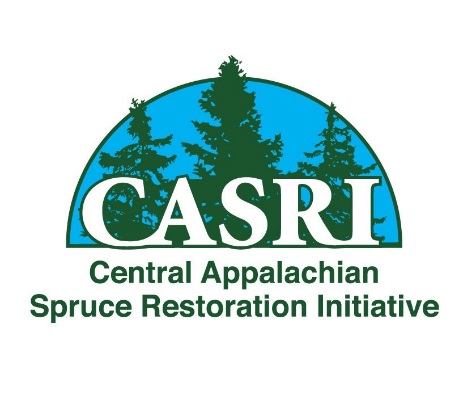 Conifer Conservation and Ecology in the Central AppalachiansDates: October 16 – 17, 2019Meeting Location: Blackwater Falls State Park LodgeField Trip Locations: Blackwater Falls State Park & Canaan Valley Wildlife RefugeFREE – Public Welcome!Sponsored by The WV Highlands ConservancyRSVP at restoreredspruce.orgConifer Health Colloquium ~ ~ ~ October 16, 2019Conifer Health Colloquium ~ ~ ~ October 16, 20192:45 – 3:30pHemlock Forest Health Monitoring, Treatment and Ecology John Perez, Biologist, New River Gorge National River & Gauley River National Recreation Area 3:30 – 3:45pUpdate on Hemlock Health and Treatment in the Central AppalachiansAmy Hill, Forest Stewardship Coordinator, State and Private Forestry, USDA Forest Service3:45 – 4:00pBreak4:00 – 4:30pBalsam/Canaan Fir Research UpdatesHessl Lab, Geography, WVU4:30 – 5:15pBalsam Fir Woolly Adelgid Resistance and ManagementBen Smith, Research Scientist, Forest Restoration Alliance5:15 – 6:00pSpeaker panel discussion on conifer conservation in the Central Appalachian HighlandsField Tours ~ ~ ~ October 17, 2019Field Tours ~ ~ ~ October 17, 20199:00aGather at the Blackwater Falls State Park Lodge entrance to carpool for field tours9:15 – 12pSite visits in the Blackwater Falls State Park focus on Hemlock Woolly Adelgid research and treatment plots.12 – 1pLunch @ restaurants in Davis, WV1 – 2:30pSite visits in Canaan Valley focus on balsam (Canaan) fir research and restoration sites undertaken by The Nature Conservancy, Canaan Valley National Wildlife Refuge, West Virginia University, and Canaan Valley State Park.2:30 – 3:30pchairlift ride to the top of Weiss Knob for views of a mature spruce forest, as well as topography of the Canaan Valley area that enables fir trees to thrive